附件9：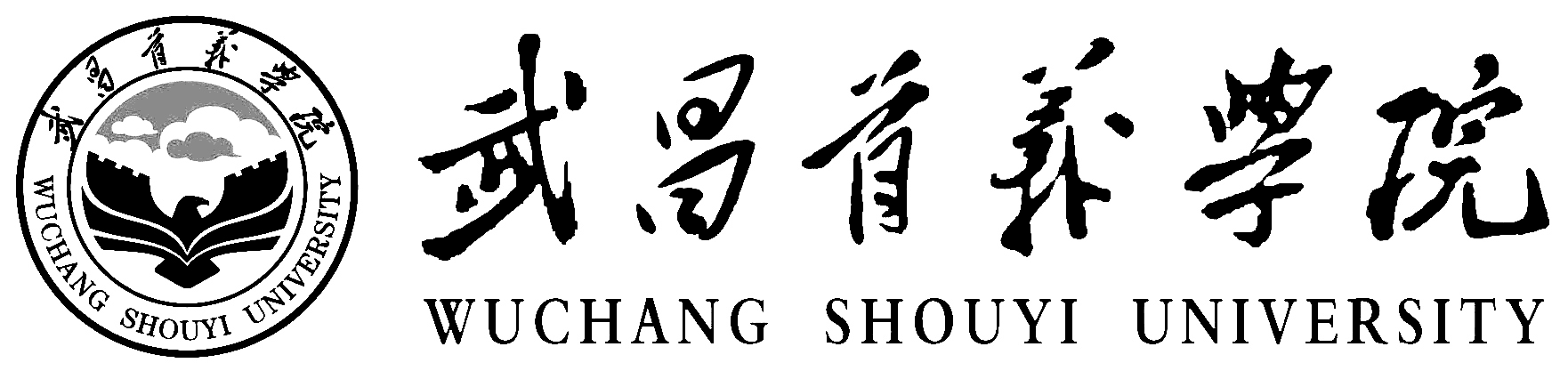  实践课程考核资料20      ～20      学年度第    学期课程名称：                                  专业班级：                                  指导教师:                                   归档单位：                                  材料目录武昌首义学院教务处制序号资料目录资料目录份数1教学大纲教学大纲2课程考核要求课程考核要求3平时成绩登记表（不含实习）平时成绩登记表（不含实习）4课程成绩单课程成绩单5课程达成度分析表（OBE模式）课程达成度分析表（OBE模式）5课程达成度评价表（OBE模式）课程达成度评价表（OBE模式）6工作总结（不含实验）工作总结（不含实验）7实习类实习学生汇总名单8实习类实习申请表（分散实习）9实习类实习单位鉴定意见表10